COUNTY OF ALAMEDAQuestions & AnswerstoRFQ No. 902372forEvent Rental Supplies & ServicesNetworking/Bidders Conference Held October 27, 2023Alameda County is committed to reducing environmental impacts across our entire supply chain. 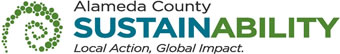 If printing this document, please print only what you need, print double-sided, and use recycled-content paper.Responses to Written Questions: No written questions were submitted prior to October 28, 2023 deadline for RFQ No. 902372 – Event Rental Supplies and Services. VENDOR BID LIST 	RFQ No. 902372 – EVENT RENTAL SUPPLIES AND SERVICES	This Vendor Bid List is being provided for informational purposes to assist bidders in contacting other businesses as needed to develop local small and emerging business subcontracting relationships to meet the Small Local Emerging Business (SLEB) Program requirement. This RFQ is being issued to all vendors on the Vendor Bid List; the following vendor bid list includes contact information for each vendor attendee at the Networking/Bidders Conferences.This County of Alameda, General Services Agency (GSA), RFQ Bidders Conference Attendees List has been electronically issued to potential bidders via e-mail.  E-mail addresses used are those in the County’s Small Local Emerging Business (SLEB) Vendor Database or from other sources.  If you have registered or are certified as a SLEB, please ensure that the complete and accurate e-mail address is noted and kept updated in the SLEB Vendor Database.  This RFQ Bidders Conference Attendees List will also be posted on the GSA Contracting Opportunities website located at Alameda County Current Contracting Opportunities.Business NameContact NameContact PhoneAddressCityStEmailCanopies and tent rentals (510) 610-007244828 S Grimmer Blvd FremontCAct.rentals@yahoo.comCelebration Party Equipment Rentals(510) 887-07272497 Technology Dr HaywardCAcperhayward@gmail.comGood Events(510) 244-792130675 Huntwood AveHaywardCAhelp@goodevents.comEvent Magic(510) 434-04062909 Chapman StOaklandCAInfo@eventmagic.comeddie@eventmagic.comPiedmont Party Rentals  (510) 632-34006601 San Leandro St.  OaklandCAinfo@piedmontparty.comMelissa@piedmontparty.comPleasanton Event Rentals(925) 468-06244577-A Las Positas RdLivermoreCAinfo@pleasantonrentals.comStuart Event Rentals(925) 315-80436701 Sierra Ct, Ste ADublinCAsales@stuartrental.comcfoster@stuartrental.comAll American Rentals, Inc.Mike Carter(510) 713-73688136 Enterprise DriveNewarkCAmikec@allamericanrentals.comAll American Rentals, Inc.Michael Carter(415) 863-83831570 Davidson AvenueSan FranciscoCAmikec@craftsmentoolrental.comAll American Rentals, Inc.Ernesto Ruiz(415) 863-83831570 Davidson AvenueSan FranciscoCAernestor@craftsmentoolrental.comAhern Rentals, IncAnderson James( 510 ) 924-90002091 W AVENUE 140THSan LeandroCAgov@ahern.comAll American Rentals Inc.Mike Carter( 510 ) 639-19848136 Enterprise Drive.NewarkCAmikec@allamericanrentals.comCresco Equipment RentalsChris Smith( 925 ) 961-0130318 Stealth CourtLivermoreCAchris_smith@crescorent.comExhibit Plant & Floral CoCarl Bowker( 510 ) 782-949423285 Connecticut StreetHaywardCAepf_sf@pacbell.netLewis Rents, IncPaul Lelis( 510 ) 276-308015740 Hesperian BlvdSan LorenzoCAlewisrents@sbcglobal.netModular Space CorporationKellie McKeown( 510 ) 785-780021201 Cabot Blvd.HaywardCAkellie.mckeown@modspace.comOakland RentalsJohn Villarosa( 510 ) 482-55452969 MacArthur BlvdOAKLANDCAoaklandrentals2969@yahoo.com